Fakültemizin Değerli Öğrencisi,Akademik çalışma takvimimizde belirtildiği üzere, Fakültemizde 2023-2024 öğretim yılı bahar yarıyılı mazeret sınavları 21-22-23 Mayıs 2024 tarihlerinde yapılacaktır. Sağlık ile ilgili mazeretleri olan öğrencilerin, alacakları sağlık raporlarında aranan özellikler aşağıda belirtilmektedir. Ayrıca, Fakültemizin öğretim ve sınav uygulama esasları 32. Maddesine göre, mazeretin varlığını kanıtlayan belgenin mazeretin sona ermesinden itibaren en geç beş iş günü içerisinde Dekanlığa sunulması gerekmektedir.Sağlık ile ilgili mazeretleri olan öğrencilerimizin mağduriyet yaşamamaları için aşağıda belirtilen hususlara titizlikle uymaları gerekmektedir.1) Sağlık ile ilgili mazeretlerin belgelendirilmesi kapsamında sağlık kuruluşlarından alınacak raporların aşağıda belirtilen koşulları tümüyle sağlaması gerekmektedir. AKSİ DURUMLARDA RAPORLAR İŞLEME KONULMAYACAKTIR.a) Raporun, Sağlık Bakanlığı Sağlık Hizmetleri Genel Müdürlüğünün 30.09.2019 tarih ve 23642684-010.04-1618 sayılı Makam Olur’u ile aynı tarihte yürürlüğe konulan SAĞLIK RAPORLARI USUL VE ESASLARI HAKKINDA YÖNERGE’sine uygun olması. b) Raporun üzerinde İMZA VE KAŞE bulunması,c) Hastane giriş tarih ve saatinin rapor üzerinde belirtilmesi,d) Özel doktordan ALINMAMIŞ olması, 2) Fakültemiz Öğretim ve Sınav Uygulama Esaslarının 21. Maddesi doğrultusunda; Bir dersin yarıyıl sonu veya bütünleme sınavlarına girememiş olan bir öğrenci için mazeret sınavı açılmaz.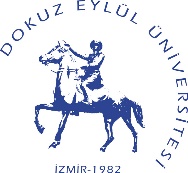 T.C.DOKUZ EYLÜL ÜNİVERSİTESİMühendislik Fakültesi Mazeret Sınavı Başvuru DilekçesiT.C.DOKUZ EYLÜL ÜNİVERSİTESİMühendislik Fakültesi Mazeret Sınavı Başvuru DilekçesiT.C.DOKUZ EYLÜL ÜNİVERSİTESİMühendislik Fakültesi Mazeret Sınavı Başvuru DilekçesiT.C.DOKUZ EYLÜL ÜNİVERSİTESİMühendislik Fakültesi Mazeret Sınavı Başvuru DilekçesiT.C.DOKUZ EYLÜL ÜNİVERSİTESİMühendislik Fakültesi Mazeret Sınavı Başvuru DilekçesiT.C.DOKUZ EYLÜL ÜNİVERSİTESİMühendislik Fakültesi Mazeret Sınavı Başvuru Dilekçesi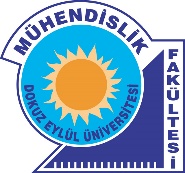 Öğrencinin:Öğrencinin:Adı-SoyadıAdı-SoyadıOkul NumarasıOkul NumarasıBölümü-SınıfıBölümü-SınıfıCep TelefonuCep TelefonuElektronik Mektup Adresi (e-mail) Elektronik Mektup Adresi (e-mail) Elektronik Mektup Adresi (e-mail) Mazeret nedeniyle girilmeyen sınav/sınavlarMazeret nedeniyle girilmeyen sınav/sınavlarMazeret nedeniyle girilmeyen sınav/sınavlarMazeret nedeniyle girilmeyen sınav/sınavlarMazeret nedeniyle girilmeyen sınav/sınavlarMazeret nedeniyle girilmeyen sınav/sınavlarMazeret nedeniyle girilmeyen sınav/sınavlarMazeret nedeniyle girilmeyen sınav/sınavlarMazeret nedeniyle girilmeyen sınav/sınavlarMazeret nedeniyle girilmeyen sınav/sınavlarMazeret nedeniyle girilmeyen sınav/sınavlarDersin Kodu Dersin AdıDersin AdıDersin Alındığı Bölüm ve ŞubesiDersin Alındığı Bölüm ve ŞubesiDersin Alındığı Bölüm ve ŞubesiSınav Türü (1.Vize, 2.Vize)Sınav Türü (1.Vize, 2.Vize)Sınav Türü (1.Vize, 2.Vize)Sınav TarihiSınav SaatiEkler: 1-           2-Ekler: 1-           2-Ekler: 1-           2-……………………………………………………………………………………………………………………………mazeretim nedeniyle sınav/sınavlarıma katılamadım. Yukarıda belirttiğim ders / derslerim için mazeret koşullarına uyduğumu ve belgelerimde eksik olması halinde geçerli mazeretimin kabul edilmeyeceğimi bilerek mazeret sınavı hakkı verilmesi konusunda gereğini arz ederim.                                                                                                                                            …/…./20….                                                                                                                                                 Dilekçenin verildiği tarih ve İmza